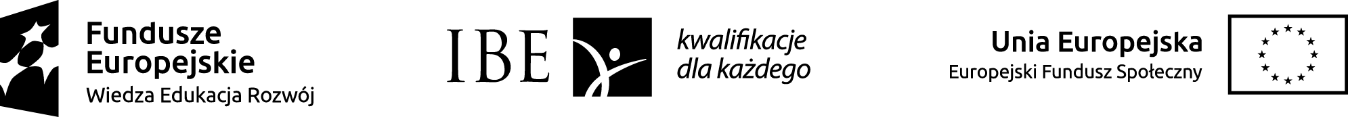 Załącznik nr 5 do ogłoszenia nr IBE/37/2020 Wykaz spełniania kryteriów udziału Wykaz spełniania kryteriów udziału, o którym mowa w pkt 4B OGŁOSZENIA...................................................................... 		......................................................................(miejscowość, data)						(imię, nazwisko, podpis Wykonawcy, a w przypadku Podmiotu składającego ofertę - stanowisko, pieczątka firmowa, podpis osoby lub osób uprawnionych do reprezentowania Wykonawcy)Wykonawca wskaże ekspertyzy/prace analityczne/artykuły/publikacje opracowane przez osoby skierowane do realizacji zamówienia, z okresu ostatnich 5 lat przed upływem terminu składania ofert, które spełniają łącznie następujące wymagania:Przedmiotem ekspertyzy/pracy analitycznej/artykułu/publikacji były rozwiązania systemowe: obejmujące zagadnienia jednego z wymienionych obszarów: polityka na rzecz uczenia się przez całe życie, integracja systemów kwalifikacji w Polsce,poradnictwo zawodowe w Polsce a rozwiązania przyjęte w Zintegrowanym Systemie Kwalifikacji w kontekście integracji systemów (np. kwalifikacje, walidacja).zawierające analizę stanu prawnego. Wykonawca wskaże ekspertyzy/prace analityczne/artykuły/publikacje opracowane przez osoby skierowane do realizacji zamówienia, z okresu ostatnich 5 lat przed upływem terminu składania ofert, które spełniają łącznie następujące wymagania:Przedmiotem ekspertyzy/pracy analitycznej/artykułu/publikacji były rozwiązania systemowe: obejmujące zagadnienia jednego z wymienionych obszarów: polityka na rzecz uczenia się przez całe życie, integracja systemów kwalifikacji w Polsce,poradnictwo zawodowe w Polsce a rozwiązania przyjęte w Zintegrowanym Systemie Kwalifikacji w kontekście integracji systemów (np. kwalifikacje, walidacja).zawierające analizę stanu prawnego. Wykonawca wskaże ekspertyzy/prace analityczne/artykuły/publikacje opracowane przez osoby skierowane do realizacji zamówienia, z okresu ostatnich 5 lat przed upływem terminu składania ofert, które spełniają łącznie następujące wymagania:Przedmiotem ekspertyzy/pracy analitycznej/artykułu/publikacji były rozwiązania systemowe: obejmujące zagadnienia jednego z wymienionych obszarów: polityka na rzecz uczenia się przez całe życie, integracja systemów kwalifikacji w Polsce,poradnictwo zawodowe w Polsce a rozwiązania przyjęte w Zintegrowanym Systemie Kwalifikacji w kontekście integracji systemów (np. kwalifikacje, walidacja).zawierające analizę stanu prawnego. Wykonawca wskaże ekspertyzy/prace analityczne/artykuły/publikacje opracowane przez osoby skierowane do realizacji zamówienia, z okresu ostatnich 5 lat przed upływem terminu składania ofert, które spełniają łącznie następujące wymagania:Przedmiotem ekspertyzy/pracy analitycznej/artykułu/publikacji były rozwiązania systemowe: obejmujące zagadnienia jednego z wymienionych obszarów: polityka na rzecz uczenia się przez całe życie, integracja systemów kwalifikacji w Polsce,poradnictwo zawodowe w Polsce a rozwiązania przyjęte w Zintegrowanym Systemie Kwalifikacji w kontekście integracji systemów (np. kwalifikacje, walidacja).zawierające analizę stanu prawnego. Wykonawca wskaże ekspertyzy/prace analityczne/artykuły/publikacje opracowane przez osoby skierowane do realizacji zamówienia, z okresu ostatnich 5 lat przed upływem terminu składania ofert, które spełniają łącznie następujące wymagania:Przedmiotem ekspertyzy/pracy analitycznej/artykułu/publikacji były rozwiązania systemowe: obejmujące zagadnienia jednego z wymienionych obszarów: polityka na rzecz uczenia się przez całe życie, integracja systemów kwalifikacji w Polsce,poradnictwo zawodowe w Polsce a rozwiązania przyjęte w Zintegrowanym Systemie Kwalifikacji w kontekście integracji systemów (np. kwalifikacje, walidacja).zawierające analizę stanu prawnego. Wykonawca wskaże ekspertyzy/prace analityczne/artykuły/publikacje opracowane przez osoby skierowane do realizacji zamówienia, z okresu ostatnich 5 lat przed upływem terminu składania ofert, które spełniają łącznie następujące wymagania:Przedmiotem ekspertyzy/pracy analitycznej/artykułu/publikacji były rozwiązania systemowe: obejmujące zagadnienia jednego z wymienionych obszarów: polityka na rzecz uczenia się przez całe życie, integracja systemów kwalifikacji w Polsce,poradnictwo zawodowe w Polsce a rozwiązania przyjęte w Zintegrowanym Systemie Kwalifikacji w kontekście integracji systemów (np. kwalifikacje, walidacja).zawierające analizę stanu prawnego. Lp.Ekspert  (imię i nazwisko)Zleceniodawca(pełna nazwa,  adres)Tytuł  ekspertyzy/pracy analitycznej/artykułu/publikacjiTermin wykonania ekspertyzy/pracy analitycznej/artykułu/publikacji  
(do)Przedmiot  ekspertyzy/pracy analitycznej/artykułu/publikacji  –potwierdzający wypełnianie warunku1.2.3.4.